ΣΑΒΒΑΤΟ, 13/0606:00		ΜΑΖΙ ΤΟ ΣΑΒΒΑΤΟΚΥΡΙΑΚΟΕνημερωτική εκπομπή με τον Γιάννη Σκάλκο και τη Δέσποινα ΚακαλήΑναλύεται η επικαιρότητα με απευθείας συνδέσεις, συνεντεύξεις και ανταποκρίσεις. Ενημερωνόμαστε για ό,τι συμβαίνει στην πολιτική, την οικονομία, την καθημερινότητα, τον πολιτισμό και τον αθλητισμό09:00		ΕΠΙΛΟΓΕΣΕνημερωτική εκπομπή με τον Χρήστο Παγώνη και τη Νίνα ΚασιμάτηΝέες προτάσεις, διαφορετική ματιά, περισσότερες ΕΠΙΛΟΓΕΣ, έρχονται τα Σαββατοκύριακα στην ΕΡΤ1, με θέματα για την κοινωνία, την οικονομία, τον πολιτισμό. Ένα μεγάλο ταξίδι εκεί που οι άνθρωποι αγωνίζονται, οραματίζονται και δημιουργούν. ΕΠΙΛΟΓΕΣ για την πιο μεγάλη παρέα του Σαββατοκύριακου!Τη δική σας παρέα!12:00		ΕΙΔΗΣΕΙΣ – ΑΘΛΗΤΙΚΑ – ΚΑΙΡΟΣ13:00		ΕΠΤΑ «Καλεσμένος ο υπουργός Ανάπτυξης και Επενδύσεων Άδωνις Γεωργιάδης» (ΝΕΑ ΕΚΠΟΜΠΗ)Εβδομαδιαία πολιτική ανασκόπηση με τη Βάλια Πετούρη 14:00		ΠΟΠ ΜΑΓΕΙΡΙΚΗ «Ελαιόλαδο - Κρασοτύρι - Σύκα Κύμης» (ΝΕΑ ΕΚΠΟΜΠΗ)Εκπομπή μαγειρικής με τον Νικόλα Σακελλαρίου“Αυτό το Σάββατο ο Νικόλας Σακελλαρίου μάς μαγειρεύει τις πιο νόστιμες συνταγές με ελαιόλαδο, κρασοτύρι από την Κω και σύκα Κύμης. Μαζί του, η διατροφολόγος Εμμανουέλα Φωτεινού και ο παραγωγός Ελαιόλαδου Γιάννης Καμπούρης.ΠΟΠ Μαγειρική, τα καλύτερα ΠΟΠ προϊόντα, κάθε Σαββατοκύριακο στο πιάτο σας! ”15:00		ΕΙΔΗΣΕΙΣ – ΑΘΛΗΤΙΚΑ – ΚΑΙΡΟΣ16:00		ΙΣΤΟΡΙΕΣ ΜΟΔΑΣ «Κόσμημα» (ΝΕΑ ΕΚΠΟΜΠΗ)Με την Κάτια Ζυγούλη“Από τα μεγαλύτερα καταστήματα του κόσμου μέχρι το κόκκινο χαλί, το σύγχρονο ελληνικό κόσμημα βρίσκεται σήμερα στην κορυφή. Τη νέα χρυσή εποχή μιας ελληνικής τέχνης που ταξιδεύει από την αρχαιότητα, αφηγούνται οι «Ιστορίες Μόδας» με την Κάτια Ζυγούλη αυτό το Σάββατο. Οι επιτυχίες των νεότερων Ελλήνων κοσμηματοποιών που δραστηριοποιούνται στην εγχώρια και τη διεθνή αγορά, δεν βασίζονται μόνο στο ταλέντο, αλλά και στην υψηλή ποιότητα και τη σκληρή δουλειά. Από τον δημιουργικό πάγκο, όπου συνεχίζοντας μια παράδοση αιώνων οι Έλληνες τεχνίτες πραγματοποιούν τα πρωτοποριακά σχέδια των σύγχρονων Ελλήνων δημιουργών, μέχρι την εικόνα που οι τελευταίοι παρουσιάζουν στον κόσμο, οι «Ιστορίες Μόδας» διηγούνται ένα πραγματικό success story που μας κάνει υπερήφανους. Στην Κάτια Ζυγούλη, η πρωτοπόρος Ιλεάνα Μακρή εξηγεί πώς το σύγχρονο ελληνικό κόσμημα με τη διεθνή καριέρα αφήνει πίσω του τις αρχαιοελληνικές αναφορές, ενώ ο Γιάννης Σεργάκης, ιδρυτής του Yannis Sergakis Adornments, σημειώνει ότι επιθυμεί τα κοσμήματά του να φοριούνται από το πρωί ώς το βράδυ. Για τη Λητώ Καρακωστάνογλου το κόσμημα είναι σαν ένα φυλαχτό που προσφέρει προστασία, με κάθε κομμάτι να αφηγείται τη δική του ιστορία. Η Χριστίνα Σούμπλη μιλάει για τη χειροποίητη διάσταση και την τεχνική που χαρακτηρίζει τη δουλειά της. Η Νίκη Λαλιώτη, στενή συνεργάτις του Νίκου Κούλη, μοιράζεται τη διαδρομή του δημιουργού, ο οποίος στις αρχές του χρόνου έλαβε μια μεγάλη διάκριση, το Βραβείο Καλύτερου Σχεδιαστή της χρονιάς από την Ένωση Αμερικανών Κοσμηματοπωλών.”17:00		Η ΖΩΗ ΑΛΛΙΩΣ «Πειραιάς, η τέχνη μιας άλλης καθημερινότητας» (ΝΕΑ ΕΚΠΟΜΠΗ)Ένα προσωποκεντρικό ταξιδιωτικό ντοκιμαντέρ με την Ίνα Ταράντου“Οι άνθρωποι που συναντήσαμε εδώ, δίπλα στην Αθήνα, εντός Αττικής, αλλά εκτός συνηθισμένων, είναι κυριολεκτικά και μεταφορικά άνθρωποι της θάλασσας. Είναι άνθρωποι που ο Πειραιάς κυλάει σαν θάλασσα στις φλέβες τους. Η πολύβουη Ιχθυόσκαλα το χάραμα είναι μια εμπειρία που δεν περιγράφεται εύκολα. Καπετάνιοι, ψαράδες, έμποροι, ψάρια, θαλασσινά, τελάρα, θόρυβος, φωνές, Σαρωνικός και Αιγαίο μαζί, καθημερινό μεροκάματο αλλά και η τέχνη μιας άλλης καθημερινότητας. Και τα τραγούδια του Πειραϊκού φωνητικού συνόλου Λίμπρο Κόρο, μέσα σε αυτό στο πολύβουο περιβάλλον, δημιουργούν μια ατμόσφαιρα που σκάει σαν κύμα στις ψυχές μας.Ο Λευτέρης Λαζάρου είναι το συνώνυμο του σεφ, του γνήσια Έλληνα και μάλιστα Πειραιώτη σεφ, από τότε που ο όρος σεφ ήταν σχεδόν άγνωστος. Ίσως ο πιο αναγνωρίσιμος, οικείος και αγαπημένος μας μάγειρας μας άνοιξε την καρδιά του, μας πήγε νοερά στις Πειραιώτικες γειτονιές του τότε, μας μίλησε για τη μητέρα του, για τον πατέρα του, για τις στεναχώριες αλλά και τις ευλογίες του. Τέλος, γνωρίσαμε ένα ξεχωριστό στολίδι του Πειραιά, το ιστορικό πλοίο Hellas Liberty, ένα πολύ σημαντικό μνημείο της ελληνικής και παγκόσμιας ναυτιλίας. Βρεθήκαμε στο κατάστρωμα με τον καπετάν Ευάγγελο Κούζιλο, συνταξιούχο πλοίαρχο και πρόεδρο του Δ.Σ του Όμίλου Φίλων Λίμπερτυ. Ο κος Κούζιλος έκανε το πρώτο του μπάρκο σε λίμπερτυ πριν από σχεδόν 50 χρόνια και σήμερα, βρίσκεται με μεγάλη συγκίνηση και περηφάνεια στο τιμόνι του Hellas Liberty. Ο Πειραιάς και οι άνθρωποί του είναι συγκίνηση. Είναι αγάπη, άγγιγμα ψυχής και υγρά μάτια που λάμπουν. Άνθρωποι που ζούνε δίπλα μας μια Ζωή Αλλιώς. ”18:00		ΕΛΛΗΝΙΚΗ ΤΑΙΝΙΑ «Γλέντι, λεφτά κι αγάπη»Έτος παραγωγής: 1955«Ο Άγγελος μαζί με τους φίλους του περιμένει τον πλούσιο θείο του Λαυρέντη από την Αμερική, με την ελπίδα να αλλάξει η τύχη τους. Ο θείος έρχεται αλλά είναι πολύ άρρωστος και η Βιβή αντί για φάρμακα και ησυχία που του προτείνουν οι γιατροί, προσφέρει γλέντια και χορούς, με σκοπό να τα "τινάξει" ο θείος. Πράγματι η θεραπεία αρχίζει, όμως αντί ο θείος να χειροτερεύει, καλυτερεύει, ενώ οι τρεις φίλοι έχουν ξεθεωθεί στα γλέντια.»Παίζουν: Βασίλης Αυλωνίτης, Γιώργος Καμπανέλης, Σπεράντζα Βρανά, Ντίνος Ηλιόπουλος, Νίκος Ρίζος, Σμαρούλα Γιούλη, Θανάσης Τζενεράλης, Λαυρέντης Διανέλλος, Σταύρος Ξενίδης, Αρτέμης Μάτσας, Ράλλης Αγγελίδης, Χρυσάνθη Λιάππη, Χάρις Λουκέα, Ανδρέας Μιτάκης, Μαίρη ΘωκταρίδουΣενάριο-σκηνοθεσία: Νίκος Τσιφόρος	19:30-21:30	 SUPERLEAGUE  | ΑΤΡΟΜΗΤΟΣ - ΛΑΜΙΑ (Play out - 2η αγωνιστική) (Ζ)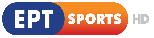 21:30		ΚΕΝΤΡΙΚΟ ΔΕΛΤΙΟ ΕΙΔΗΣΕΩΝ – ΑΘΛΗΤΙΚΑ – ΚΑΙΡΟΣΜε τον Γιάννη Δάρρα(ΕΡΤ1 21:00 - Delay)22:30		ΣΤΑ ΤΡΑΓΟΥΔΙΑ ΛΕΜΕ ΝΑΙ «Αφιέρωμα στο Γιώργο Μαργαρίτη» (ΝΕΑ ΕΚΠΟΜΠΗ)Μουσική εκπομπή με τη Ναταλία Δραγούμη και τον Μιχάλη Μαρίνο“H εκπομπή «Στα τραγούδια λέμε ΝΑΙ» με τη Ναταλία Δραγούμη και τον Μιχάλη Μαρίνο, γιορτάζει το καλό λαϊκό τραγούδι.Οι δρόμοι του Γιώργου Μαργαρίτη συναντιούνται με τους δρόμους του μπουζουκιού και μας οδηγούν σε μια γιορτή γεμάτη μουσική, τραγούδι και ιστορίες από την πορεία του αγαπημένου ερμηνευτή, από τον ίδιο αλλά και από τον βιογράφο του, Κώστα Μπαλαχούτη.Πορεία που έφερε σε αναπάντεχες συνεργασίες με πολύ μεγάλη επιτυχία. Η Μιμή Ντενίση, ο Γρηγόρης Βαλτινός και ο Φάνης Μουρατίδης μοιράζονται στην κάμερα της εκπομπής μερικές απ' αυτές τις στιγμές.Μαζί μας και η υπέροχη Σοφία Παπάζογλου, η οποία με τη χαρακτηριστική φωνή της έδωσε το δικό της χρώμα στη βραδιά.Στην παρέα μας και ο μελετητής της ελληνικής μουσικής ιστορίας, Γιώργος Τσάμπρας.Η νέα γενιά ακολουθεί τα παλιά μονοπάτια. Ο Σταν ερμηνεύει παλιά λαϊκά, ενώ μας χαρίζει ένα ξεχωριστό στιγμιότυπο-έκπληξη, με τον Κωνσταντίνο Μαργαρίτη για πρώτη φορά στο μικρόφωνο, μπροστά στον πατέρα του.Ακόμη, μαζί μας η Χριστίνα Μηλιού, η Μελίνα Μακρή, η Κατερίνα Ευγενικού, η Φραντζέσκα Μιχαήλ, ο Πέτρος Σκάρος και η Μαρία Κορέλλι, όλοι σε μεγάλα κέφια, ξεσήκωσαν και ξεσηκώθηκαν!”02:00		ΕΛΛΗΝΙΚΗ ΤΑΙΝΙΑ «Κάλπικη λίρα»Ηθογραφική, σπονδυλωτή ταινία, με κωμική, αισθηματική και δραματική διάθεση, παραγωγής 1955.«Η υπόθεση αφορά μία κάλπικη λίρα, η οποία δημιουργήθηκε από τον πρωταγωνιστή της πρώτης από τις τέσσερις ιστορίες, που όμως δεν καταφέρνει να προσφέρει στους κατόχους της εκείνα που ονειρεύονται, δηλαδή τα πλούτη.»Αποτελεί μια ηθογραφία της κοινωνίας του ’50 με την ιδιαίτερη οπτική γωνία του σκηνοθέτη Γ. Τζαβέλλα. Έχει χαρακτηρισθεί ως μία από τις 1.000 καλύτερες ταινίες του παγκόσμιου κινηματογράφου και αποτελεί πιθανότατα την πλέον εξέχουσα από τις ελληνικές.Η ταινία αποτελεί παράδειγμα σπονδυλωτής άρθρωσης, που αφορά τέσσερις ιδιαίτερες μικρές ιστορίες, με κοινό στοιχείο μια κάλπικη λίρα που μεταφέρεται από τη μία ιστορία στην άλλη. Στην ταινία υπάρχει αφηγητής, ο οποίος συνδέει τις ιστορίες, κλείνοντας την ταινία με τη φράση: «Ο παράς είναι πάντα κάλπικος», που αποτελεί και το κεντρικό νόημα του φιλμ.Ήταν η πρώτη σπονδυλωτή ταινία του ελληνικού κινηματογράφου, που γνώρισε τεράστια επιτυχία. Στη Ρωσία παίχτηκε ταυτόχρονα σε 1.000 αίθουσες, ενώ στην Ελλάδα έκοψε τα περισσότερα εισιτήρια από κάθε άλλη, τη σεζόν 1954-55.Διακρίσεις-βραβεία:Βραβεία στα Φεστιβάλ Βενετίας, Μπάρι και Μόσχας. Επίσημη συμμετοχή στo Φεστιβάλ των Καννών. Επίσημη συμμετοχή στo Φεστιβάλ Karlovy Vary.Παίζουν: Βασίλης Λογοθετίδης, Ίλια Λιβυκού, Μίμης Φωτόπουλος, Σπεράντζα Βρανά, Ορέστης Μακρής, Μαρία Καλαμιώτου, Έλλη Λαμπέτη, Δημήτρης Χορν, Λαυρέντης Διανέλλος κ.άΣενάριο: Γιώργος ΤζαβέλλαςΜουσική: Μάνος ΧατζιδάκιςΑφηγητής ο Δημήτρης ΜυράτΣκηνοθεσία: Γιώργος Τζαβέλλας04:00		ART WEEK «Αφιέρωμα στην Ελένη Βιτάλη» (ΝΕΑ ΕΚΠΟΜΠΗ)Με τη Λένα Αρώνη“Η Λένα Αρώνη συναντά αυτήν την εβδομάδα την Ελένη Βιτάλη.Σε αποκλειστική συνέντευξη, η Ελένη Βιτάλη μιλάει για την καινούρια δισκογραφική της δουλειά με τίτλο "Πέρασε από εδώ η Ελένη", σε μουσική Τάκη Σούκα και στίχους Ελένης Φωτάκη. Το ART WEEK πηγαίνει σπίτι της σπουδαίας ερμηνεύτριας και μοιράζεται στιγμές από την καριέρα της, τη ζωή της, τις επιτυχίες της, τη διαδρομή της.Η σχέση της με τη μουσική, την καθημερινότητα αλλά και η εμπειρία της μέσα στη δοκιμασία του lockdown είναι μερικές από τις στιγμές που ξεχωρίζουν από τη συνέντευξη.”---------------------------------------------------------------------------------------------------------------------------05:00		ΙΣΤΟΡΙΕΣ ΜΟΔΑΣ «Κόσμημα» (ΝΕΑ ΕΚΠΟΜΠΗ05:45		ΠΟΠ ΜΑΓΕΙΡΙΚΗ «Ελαιόλαδο - Κρασοτύρι - Σύκα Κύμης» (ΝΕΑ ΕΚΠΟΜΠΗ)06:30		Η ΖΩΗ ΑΛΛΙΩΣ «Πειραιάς, η τέχνη μιας άλλης καθημερινότητας» (ΝΕΑ ΕΚΠΟΜΠΗ)07:30		ΣΑΝ ΣΗΜΕΡΑ ΤΟΝ 20Ο ΑΙΩΝΑΚΥΡΙΑΚΗ, 14/0608:00		ΘΕΙΑ ΛΕΙΤΟΥΡΓΙΑ Απευθείας μετάδοση από τον Μητροπολιτικό Ιερό Ναό Αγίου Γρηγορίου του Παλαμά Θεσσαλονίκης10:30		ΦΩΤΕΙΝΑ ΜΟΝΟΠΑΤΙΑ «Τα μοναστήρια των Επτανήσων» (Ε)“«Κεφαλονιά: το νησί του Αγίου Γερασίμου»Η Κεφαλονιά είναι το μεγαλύτερο νησί των Επτανήσων. Σύμφωνα με τη μυθολογία, το νησί, αποτελεί την πατρίδα του μυθικού ήρωα και βασιλιά, Κέφαλου. Το νησί χαρακτηρίζεται από τον ορεινό όγκο του Αίνου, αλλά και από τις πανέμορφες ακτές του.Το κέντρο του θρησκευτικού προσκυνήματος στο νησί της Κεφαλονιάς, είναι το Μοναστήρι του Αγίου Γερασίμου. Βρίσκεται στην περιοχή των Ομαλών και σε απόσταση περίπου 10 χιλιομέτρων από το Αργοστόλι.Ο Άγιος Γεράσιμος είναι ο προστάτης του νησιού και θεωρείται θαυματουργός. Υπήρξε γόνος, αριστοκρατικής οικογένειας από τα Τρίκαλα Κορινθίας.Στην εκκλησία της Παναγίας στη μονή, φυλάσσεται το σκήνωμα του Αγίου Γερασίμου, μέσα σε μία λάρνακα.Μέσα στο ναό, σώζεται και το ασκητήριο του Αγίου.«Ζάκυνθος: το νησί του Αγίου Διονυσίου, του Αγίου της Συγγνώμης»Σε απόσταση λιγότερο από 10 ναυτικά μίλια από την Κεφαλονιά βρίσκεται η Ζάκυνθος. Ο Όμηρος την αποκαλούσε «Υλήεσσα», που σημαίνει «δασώδης». Η Ζάκυνθος χαρακτηρίζεται ως ένα μαγευτικό, πολύχρωμο και αρωματικό λουλούδι του Ιονίου. Στο λιμάνι της Ζακύνθου, βρίσκεται ο μεγαλοπρεπής Ναός του Αγίου Διονυσίου, προστάτης του νησιού. Ο Άγιος της Συγγνώμης.”11:30		ΜΕ ΑΡΕΤΗ ΚΑΙ ΤΟΛΜΗΕκπομπή των Ενόπλων Δυνάμεων12:00		ΕΙΔΗΣΕΙΣ – ΑΘΛΗΤΙΚΑ – ΚΑΙΡΟΣ13:00		ΤΟ ΑΛΑΤΙ ΤΗΣ ΓΗΣ «Ένα Γιασεμί για τον κύριο Μάνο!» (ΝΕΑ ΕΚΠΟΜΠΗ)15/6/1994 - Επέτειος Θανάτου Μάνου ΧατζηδάκιΕκπομπή για την ελληνική μουσική παράδοση υπό την επιμέλεια του Λάμπρου Λιάβα“Ο Λάμπρος Λιάβας και το «Αλάτι της Γης» επανέρχονται με την πρώτη εκπομπή μετά την καραντίνα του κορωνοϊού, αναζητώντας πάντοτε «την Ελλάδα που αντιστέκεται κι επιμένει», τη μνήμη, την ταυτότητα, τη συλλογική μουσική έκφραση κι επικοινωνία. Οι αρχικές εκπομπές του νέου κύκλου έχουν περισσότερο μουσικό χαρακτήρα, χωρίς χορό και κοινό, υπακούοντας στα περιοριστικά μέτρα και στις αναγκαίες αποστάσεις. Η ημερομηνία της επανόδου συνδέεται με την επέτειο της αναχώρησης του Μάνου Χατζιδάκι, που έφυγε για το μεγάλο ταξίδι στην «Οδό Ονείρων» στις 15 Ιουνίου του 1994. Έτσι, η εκπομπή της 14/6 είναι αφιερωμένη στη μνήμη του, για να τιμήσουμε και να επικαλεστούμε τον λόγο, το έργο και το ήθος εκείνου που μας υπέδειξε ότι «μ’ ένα τραγούδι πάντα ανοίγει ο δρόμος προς τους ουρανούς» και που μας δίδαξε «να ξεχωρίζουμε τη λαϊκή ευαισθησία από τις λαϊκές συνήθειες».Ιδιαίτερη έμφαση δίνεται στη βιωματική σχέση του Μάνου Χατζιδάκι με την ελληνική λαϊκή μουσική παράδοση, ως όχι μόνον ως πηγή μουσικής έμπνευσης αλλά και ως ιδεολογία και στάση ζωής, αναζητώντας τη βαθύτερη ουσία πέρα από τη επιφάνεια μιας φολκλορικής αναπαράστασης.Ο τίτλος «Ένα Γιασεμί για τον κύριο Μάνο» έχει ως αφετηρία το Κουαρτέτο «Γιασεμί», με την επιμέλεια της μουσικού και μουσικολόγου Μάρθας Μαυροειδή, το οποίο αποτελείται από τους: Μάρθα Μαυροειδή (τραγούδι, λάφτα), Ειρήνη Δερέμπεη (τραγούδι, θιαμπόλι), Μαρία Μελαχροινού (τραγούδι, ταμπουράς) και Τάσο Πούλιο (τραγούδι, κανονάκι).Η ομάδα αυτή, που επικεντρώνεται κυρίως σε παραδοσιακές μουσικές από την Ελλάδα και τον κόσμο, έχει πραγματοποιήσει μια σειρά από εξαιρετικές διασκευές κομματιών του Μάνου Χατζιδάκι για φωνητικό κουαρτέτο. Παράλληλα με αυτές, στην εκπομπή θα παρουσιαστούν και παραδοσιακά τραγούδια που συνδέονται με τον Χατζιδάκι και τη σχέση του με την παραδοσιακή μουσική, όπως δημοτικά τραγούδια από διάφορες περιοχές με τα δίστιχα που επέλεξε ο συνθέτης για τα «Λιανοτράγουδα» στον «Μεγάλο Ερωτικό», καθώς και τραγούδια από την Κρήτη και τη Θράκη που συνδέονται με τους δύο τόπους καταγωγής του. Επίτιμη καλεσμένη της εκπομπής είναι η Σαβίνα Γιαννάτου, ενώ συμπράττουν οι μουσικοί Στρατής Ψαραδέλλης (πολίτικη λύρα) και Γιώργος Βεντουρής (κοντραμπάσο).”15:00		ΕΙΔΗΣΕΙΣ – ΑΘΛΗΤΙΚΑ – ΚΑΙΡΟΣ16:00		ΠΡΟΣΩΠΙΚΑ «Είμαι αητός χωρίς φτερά» (Α’ Μέρος) (ΝΕΑ ΕΚΠΟΜΠΗ)Αφιέρωμα στην Ευτυχία ΠαπαγιαννοπούλουΜε την Έλενα Κατρίτση“«Δεν βαριέσαι. Τίποτα δεν υπάρχει. Όλα είναι ένα ψέμα. Μια ανάσα. Μια πνοή. Σαν λουλούδι κάποιο χέρι. Θα μας κόψει μιαν αυγή» Ευτυχία Παπαγιαννοπούλου.Η ζωή της σπουδαίας στιχουργού, Ευτυχίας Παπαγιαννοπούλου, μέσα από ένα μεγάλο αφιέρωμα με ηχητικά ντοκουμέντα, ιστορίες που ακούγονται για πρώτη φορά, προσωπικές αφηγήσεις δικών της ανθρώπων χάρη στους οποίους σκιαγραφείται η προσωπικότητα της γυναίκας που άφησε το αποτύπωμά της στο ελληνικό τραγούδι χωρίς, όμως, αυτό να είναι πάντοτε ευκρινές. Πολλά από τα τραγούδια που έγραψε δεν έχουν το όνομά της αφού ουδόλως ενδιαφερόταν για αυτό, όπως επίσης και για τα δικαιώματα που θα εισέπραττε. Άνθρωποι που την έζησαν, την γνώρισαν, συγγενείς, φίλοι και συνεργάτες, μιλούν στην εκπομπή για την ποιήτρια «που περπάτησε τη ζωή όπως η ίδια ήθελε».Η Ευτυχία Παπαγιαννοπούλου άρπαξε τη ζωή με τα δυο της χέρια και την έζησε όπως η ίδια ήθελε. Τι κι αν βρέθηκε απ’ τα ψηλά στα χαμηλά, ένας αετός χωρίς φτερά, εκείνη πάντα σκάρωνε στιχάκια με την ίδια ευκολία που έβγαινε η ανάσα... Έγραφε για να παίζει, έπαιζε γιατί έτσι αισθανόταν ζωντανή! Έδινε τους στίχους της όσο όσο, γιατί είχε να ταΐσει πάθη κι αδυναμίες που δεν την ένοιαζε να κρύψει όπως άλλοι. Έγραψε για το τελευταίο βράδυ, χρόνια πολλά πριν έρθει το δικό της, μίλησε για όνειρα απατηλά, για περασμένες αγάπες, για τα παιγνίδια της φαντασίας... Η Ευτυχία αγάπησε, πόνεσε, έκλαψε, φώναξε, έβρισε, έπεσε και ξανασηκώθηκε. Γέλασε δυνατά και προσπάθησε να κοροϊδέψει τη μοίρα. Πίστεψε ότι μπορούσε να την κουλαντρίσει, όπως άλλωστε έκανε με όλους.Για πρώτη φορά, η εγγονή της, Μαίρη Δραγουμάνου, μοιράζεται μαζί μας τις αναμνήσεις που έχει από την γιαγιά της: «Η μητέρα μου δεν ήθελε όταν μεγάλωσα να έρχομαι σε επαφή μαζί της, την θεωρούσε κακή επιρροή». Σίγουρος ότι αυτή η τόσο ασυμβίβαστη γυναίκα έζησε τελικά έτσι όπως ήθελε, είναι ο εγγονός της, Αλέξης Πολυζωγόπουλος. Και αναρωτιέται: «Εάν δεν είχε ανάγκη τα χρήματα, θα έγραφε αυτά τα τραγούδια; Θα γινόταν η Ευτυχία, η σπουδαία στιχουργός που ξέρουμε;».«Δεν είμαι εγώ η καλύτερη στιχουργός. Είναι ο Λευτέρης Παπαδόπουλος και σ' αυτόν βλέπω την διαιώνιση του λαϊκού τραγουδιού», είχε πει η ίδια τον Αύγουστο του 1970. Σήμερα, ο Λευτέρης Παπαδόπουλος μιλάει στην Έλενα Κατρίτση για την Ευτυχία όπως μόνο εκείνος την γνώρισε. Ο μουσικολόγος, Παναγιώτης Κουνάδης, η Νένα Μεντή που την υποδύθηκε στο θέατρο και η Κάτια Γκουλιώνη στον κινηματογράφο, ο σκηνοθέτης της ταινίας «Ευτυχία» (η οποία απέσπασε 8 βραβεία «Ιρις» της Ακαδημίας Κινηματογράφου), Άγγελος Φραντζής, η βαφτιστήρα του Γιώργου Παπαγιαννόπουλου (του δεύτερου συζύγου και μεγάλου έρωτα της Ευτυχίας), δικαστηριακή ψυχολόγος, Χριστίνα Αντωνοπούλου, η Άλκηστις Πρωτοψάλτη που τραγούδησε τη «Μαλάμω», μία από τις μεγαλύτερές της επιτυχίες αλλά και οι συνθέτες Χρήστος Νικολόπουλος και Κώστας Καλδάρας, όλοι μιλούν για τις δικές τους «συναντήσεις» με την Ευτυχία. ” 17:00		ΑΥΤΟΣ ΚΑΙ Ο ΑΛΛΟΣ «Αυτός, ο άλλος και ο ... Βλαδίμηρος» (Ε) Ψυχαγωγική εκπομπή με τον Θοδωρή Βαμβακάρη και τον Τάκη Γιαννούτσο“Η καραντίνα ωφέλησε τελικά τα παντρεμένα ζευγάρια; Υπάρχει ελπίδα για τον κόσμο της Τέχνης στο περίεργο φετινό καλοκαίρι;Ο Θοδωρής Βαμβακάρης και ο Τάκης Γιαννούτσος υποδέχονται τον Βλαδίμηρο Κυριακίδη.Ο δημοφιλής ηθοποιός μιλάει για την περίοδο της καραντίνας και τις ευεργετικές συνέπειες της στον γάμο του και εκφράζει την αισιοδοξία του για το μέλλον του θεάτρου και του κινηματογράφου στην μετά κορονοϊό εποχή.Ακόμα, δίνει συμβουλές σχέσης μόνο για άντρες και θυμάται τη συμμετοχή του σε χολιγουντιανή κινηματογραφική παραγωγή μαζί με την καλλονή ηθοποιό Ντάριλ Χάνα.”17:40		ΣΑΝ ΣΗΜΕΡΑ ΤΟΝ 20Ο ΑΙΩΝΑ18:00		ΕΙΔΗΣΕΙΣ – ΑΘΛΗΤΙΚΑ – ΚΑΙΡΟΣΚαι Δελτίο στη Νοηματική18:15		ΕΛΛΗΝΙΚΗ ΤΑΙΝΙΑ «Ένα βότσαλο στη λίμνη»Κινηματογραφική μεταφορά του ομότιτλου θεατρικού έργου των Αλέκου Σακελλάριου και Χρήστου Γιανακόπουλου, που υπήρξε μεγάλη θεατρική επιτυχία, παραγωγής 1952«Ο Μανώλης Σκουντρής, ο οποίος είναι δέκα χρόνια παντρεμένος με τη Βέτα, είναι ένας ήσυχος οικογενειάρχης, αλλά πολύ τσιγκούνης. Ποτέ δεν έχει χαρίσει στη γυναίκα του ούτε ένα δωράκι. Κάποιο βράδυ πηγαίνουν να διασκεδάσουν μαζί με τον συνέταιρό του, το Γιώργο και δύο όμορφες και κεφάτες Ελληνοαμερικανίδες, τη Μάργκαρετ και την Έβελιν. Εκεί, ο Μανώλης ξοδεύει τα μαλλιά της κεφαλής του. Όμως, για κακή του τύχη, η Έβελιν δεν είναι άλλη από τη Βαγγελίτσα, μια μακρινή εξαδέλφη της γυναίκας του, η οποία έρχεται την επομένη στο σπίτι τους για φαγητό. Βέβαια του κάνει τη ζωή δύσκολη, μέχρι που καταφέρνει να τον μεταπείσει και να τον κάνει ανοιχτοχέρη, κυρίως απέναντι στη γυναίκα του.»Παίζουν: Βασίλης Λογοθετίδης, Ίλυα Λιβυκού, Ευάγγελος Πρωτόπαππας, Μαίρη Λαλοπούλου, Καίτη Λαμπροπούλου, Στέφανος ΣτρατηγόςΣενάριο: Αλέκος Σακελλάριος - Χρήστος ΓιανακόπουλοςΣκηνοθεσία: Αλέκος Σακελλάριος20:00		Η ΜΗΧΑΝΗ ΤΟΥ ΧΡΟΝΟΥ «Πυξ Λαξ» (Ε)Με τον Χρίστο Βασιλόπουλο“Η ιστορία της μπάντας ξεκινά στα μέσα της δεκαετίας του ’80 στις γειτονιές του Μενιδίου όταν δυο φίλοι, ο Φίλιππος και ο Μπάμπης αποφασίζουν να κάνουν ένα συγκρότημα με το όνομα… «Παναγία Βόηθα». Τα χρόνια της εφηβείας είναι χρόνια γεμάτα άγαρμπες πλάκες, συγκρούσεις με τους καθηγητές, αποβολές αλλά και πολλή μουσική. Το 1990, οι «Παναγία Βόηθα» αποφασίζουν να δοκιμάσουν την τύχη τους στη μουσική βιομηχανία. Με το όνειρο ενός δίσκου, χτυπούν τις πόρτες όλων των μεγάλων δισκογραφικών εταιρειών. Τότε είναι που γνωρίζουν τον Μάνο Ξυδούς, ο οποίος εργάζεται ως διευθυντής σε μία από αυτές, γίνεται φίλος, συνεργάτης αλλά και το τρίτο μέλος της μπάντας που πλέον έχει το όνομα Πυξ Λαξ.Ωστόσο, ο δρόμος προς την καταξίωση δεν ήταν εύκολος. Τα πρώτα χρόνια οι Πυξ Λαξ εργάστηκαν σε οικοδομές, πιτσαρίες και οπουδήποτε αλλού μπορούσαν να βγάλουν ένα μεροκάματο. Τα πράγματα φάνηκε να αλλάζουν το 1993, όταν το συγκρότημα συνεργάζεται με ένα λαϊκό τραγουδιστή, τον Βασίλη Καρρά. Όλα τα ραδιόφωνα παίζουν το «Άστη να λέει» και οι συναυλίες του συγκροτήματος αρχίζουν να γεμίζουν με κόσμο. Στη συνέχεια έρχεται η συνεργασία με τους αδερφούς Κατσιμίχα στο τραγούδι «Ανόητες αγάπες» που δίνει στο συγκρότημα τη μουσική ταυτότητα που χρειαζόταν και το συστήνει στο ευρύ κοινό. Έκτοτε, η μία επιτυχία διαδέχεται την άλλη. Οι Πυξ Λαξ γεμίζουν συναυλιακούς χώρους εντός και εκτός Ελλάδος, ενώ συνεργάζονται και με μερικά από τα μεγαλύτερα ονόματα της διεθνούς ροκ σκηνής. Το τέλος ήρθε το 2004, όταν ύστερα από δεκαπέντε χρόνια πορείας, το συγκρότημα αποφάσισε να διαλυθεί και καθένα από τα μέλη του να ακολουθήσει το δρόμο του. ”21:00		ΚΕΝΤΡΙΚΟ ΔΕΛΤΙΟ ΕΙΔΗΣΕΩΝ – ΑΘΛΗΤΙΚΑ – ΚΑΙΡΟΣΜε τον Γιάννη Δάρρα22:00		ΑΘΛΗΤΙΚΗ ΚΥΡΙΑΚΗ  Η ιστορική εκπομπή της ΕΡΤ, «Αθλητική Κυριακή» δίνει ακόμα ένα ραντεβού με τους Έλληνες φιλάθλουςΜε τους Γιώργο Λυκουρόπουλο και Περικλή Μακρή00:00		ΕΛΛΗΝΙΚΗ ΤΑΙΝΙΑ «Και οι 14 ήταν υπέροχοι»Έτος παραγωγής: 1965«Ο συμβολαιογράφος Νικόλαος Αντωνίου καλεί τους τέσσερις κληρονόμους του ποσού των εκατό είκοσι εκατομμυρίων δραχμών και τους ενημερώνει ότι, σύμφωνα με τη διαθήκη, για να εισπράξουν το μερίδιό τους πρέπει ο καθένας τους να πραγματοποιήσει έναν άθλο μέσα σε έξι μήνες. Ο Γρηγόρης, ο πιο τεμπέλης εφημεριδοπώλης της Αθήνας, πρέπει να αναδειχθεί πρωταθλητής του Μαραθώνιου. Ο Μένης, ένας φοβερά δειλός καθηγητής της μουσικής, πρέπει να κατακτήσει τη Λιλή, μια απλησίαστη σταρ του μουσικού θεάτρου, η οποία χαστουκίζει όποιον άντρα την πλησιάζει. Η Άννα, μια τρομερά αδέξια δημοσιογράφος που είναι ερωτευμένη με τον διευθυντή της, πρέπει να κάνει ένα συγκλονιστικό ρεπορτάζ και να γίνει το πρόσωπο της ημέρας. Και ο μισότρελος κομμωτής Αντουάν πρέπει να ανακαλύψει το φάρμακο κατά της φαλάκρας. Επειδή δεν είναι αρκετό να τα καταφέρει ένας μόνο, αντίθετα πρέπει να επιτύχουν όλοι, αρχίζουν τα μπερδέματα και οι παρεξηγήσεις, ενώ οι κωμικές καταστάσεις διαδέχονται η μία την άλλη, μέχρι την τελική νίκη των πρωταγωνιστών.»Παίζουν: Γιώργος Πάντζας, Γιάννης Γκιωνάκης, Σταύρος Παράβας, Κάκια Αναλυτή, Βασίλης Αυλωνίτης Σενάριο: Γ. Λαζαρίδης – Κ. Κινδύνης Σκηνοθεσία: Βαγγέλης Σειληνός---------------------------------------------------------------------------------------------------------------------------02:00		ΠΡΟΣΩΠΙΚΑ «Είμαι αητός χωρίς φτερά» (Α’ Μέρος) (ΝΕΑ ΕΚΠΟΜΠΗ)Αφιέρωμα στην Ευτυχία Παπαγιαννοπούλου03:00		ΕΛΛΗΝΙΚΗ ΤΑΙΝΙΑ «Ένα βότσαλο στη λίμνη»04:30		ΠΟΠ ΜΑΓΕΙΡΙΚΗ «Μανούρι - Ελιά Θρούμπα Θάσου - Μανταρίνι Χίου» (ΝΕΑ ΕΚΠΟΜΠΗ)“Ο Νικόλας Σακελλαρίου, μας ξεναγεί στον γευστικό κόσμο των ΠΟΠ προϊόντων!Μαζί με την διατροφολόγο Αλεξάνδρα Γεωργίου και τον εκπρόσωπο τυροκομείου Δημήτρη Μιχμίζο μας μαγειρεύουν τις πιο πρωτότυπες συνταγές.ΠΟΠ Μαγειρική, τα καλύτερα ΠΟΠ προϊόντα, κάθε Σαββατοκύριακο στο πιάτο σας!”05:10		ΣΑΝ ΣΗΜΕΡΑ ΤΟΝ 20Ο ΑΙΩΝΑΔΕΥΤΕΡΑ, 15/06 05:30		… ΑΠΟ ΤΙΣ ΕΞΙ Ενημερωτική εκπομπή με τους Δημήτρη Κοτταρίδη και Γιάννη ΠιτταράΜε μια δυναμική δημοσιογραφική ομάδα, με ζωντανές συνδέσεις από τους τόπους όπου εξελίσσονται τα γεγονότα, με αξιοποίηση του δικτύου ανταποκριτών της ΕΡΤ στην Ελλάδα και στον κόσμο, η εκπομπή θα παρουσιάζει όλη την ειδησεογραφία, με την εγκυρότητα και την αξιοπιστία της ΕΡΤ.Πολιτική, οικονομία, κοινωνία, διεθνείς εξελίξεις, αθλητισμός, χρηστικές ειδήσεις, κάθε τι που συμβαίνει στην Αθήνα, τη Θεσσαλονίκη και την Περιφέρεια – ό,τι αφορά στην καθημερινότητα του πολίτη θα βρίσκεται στο επίκεντρο της εκπομπής, κάθε μέρα.10:00		ΕΙΔΗΣΕΙΣ – ΑΘΛΗΤΙΚΑ – ΚΑΙΡΟΣ10:15		ΕΠΙΚΟΙΝΩΝΙΑΕνημερωτική εκπομπή με τη Μάριον ΜιχελιδάκηΚεντρικό ρόλο στην εκπομπή έχει πάντα η επικαιρότητα, δίνοντας όμως έμφαση στα θέματα που αφορούν την καθημερινότητα των πολιτών. Η δημοσιογραφική ομάδα επιμελείται ρεπορτάζ – «φακέλους» για την υγεία, την παιδεία, τη διατροφή, την καινοτομία, το περιβάλλον και τον πολιτισμό, ενώ παρουσιάζει και προσωπικές ιστορίες -γνωστών και αγνώστων στο κοινό- σημαντικών ανθρώπων12:00		ΕΙΔΗΣΕΙΣ – ΑΘΛΗΤΙΚΑ – ΚΑΙΡΟΣ13:00		ΣΥΝΔΕΣΕΙΣ Ενημερωτική εκπομπή με τους Κώστα Λασκαράτο, Χρύσα Παπασταύρου και Κώστα ΠαπαχλιμίντζοΚάθε μεσημέρι στις 13:00 και για δύο ώρες ο Κώστας Λασκαράτος, η Χρύσα Παπασταύρου και ο Κώστας Παπαχλιμίντζος κάνουν «Συνδέσεις» με όλο το δίκτυο των δημοσιογράφων της ΕΡΤ εντός και εκτός Ελλάδος, προβάλλοντας κάθε είδηση που επηρεάζει τη ζωή μας15:00		ΕΙΔΗΣΕΙΣ – ΑΘΛΗΤΙΚΑ – ΚΑΙΡΟΣΜε τον Αντώνη Αλαφογιώργο16:00		φλΕΡΤ (ΝΕΑ ΕΚΠΟΜΠΗ)Ψυχαγωγικό μαγκαζίνο με τη Νάντια Κοντογεώργη“Το καλοκαίρι είναι μια καλή ευκαιρία να χαλαρώσουμε και να φλΕΡΤάρουμε με όλα τα ωραία πράγματα που συμβαίνουν στη ζωή. Να απολαμβάνουμε την κάθε στιγμή, να εστιάζουμε μόνο σε όσα πραγματικά αξίζουν και μπορούν να μας κάνουν ευτυχισμένους και καλύτερους ανθρώπους. Πώς μπορούμε να αγγίξουμε το πραγματικό νόημα της ζωής; Την απάντηση θα μας τη δώσει η Νάντια Κοντογεώργη, μέσα από το «ΦλΕΡΤ», το νέο ψυχαγωγικό μαγκαζίνο της ΕΡΤ που κάνει πρεμιέρα τη Δευτέρα 15 Ιουνίου 2020 στις 16:00. Κάθε μεσημέρι, από Δευτέρα έως Παρασκευή, το στούντιο ανοίγει για τη μεγάλη τηλεοπτική παρέα, σε μια εκπομπή που αγαπά την τέχνη και τον πολιτισμό, ενδιαφέρεται για την υγεία, την ευεξία, τα ταξίδια, τον αθλητισμό, παρακολουθεί τις εξελίξεις στην επιστήμη και στην τεχνολογία. Μια εκπομπή που φροντίζει τις μαμάδες, τους μπαμπάδες και τα παιδιά, λατρεύει τη μόδα, τη μουσική, τα μαστορέματα, κάθε δημιουργική κατασκευή και χειροτεχνία, σέβεται το παρελθόν, νοιάζεται για το παρόν και ετοιμάζει το μέλλον. Ραντεβού λοιπόν στο «ΦλΕΡΤ» με τη Νάντια Κοντογεώργη, τη νέα συνήθεια όσων αγαπούν την πραγματική ψυχαγωγία.”18:00		ΕΙΔΗΣΕΙΣ – ΑΘΛΗΤΙΚΑ – ΚΑΙΡΟΣΚαι Δελτίο στη Νοηματική18:15		ΕΛΛΗΝΙΚΗ ΤΑΙΝΙΑ «Δημήτρη μου, Δημήτρη μου»Αισθηματικό μουσικό δράμα, παραγωγής 1967«Ο Δημήτρης είναι ένας πετυχημένος λαϊκός τραγουδιστής που κάποια στιγμή καλείται να τραγουδήσει στους αρραβώνες της όμορφης Μαριάννας, κόρης του εργοστασιάρχη Γεράσιμου Καρρά. Όμως, τόσο ο Δημήτρης όσο και η Μαριάννα νιώθουν ο ένας για τον άλλο μια ακατανίκητη έλξη που τους ωθεί στο να αποφασίσουν να παντρευτούν, κάνοντας έτσι έξω φρενών τον πατέρα της, ο οποίος σκέφτεται να αποκληρώσει την κόρη του. Ωστόσο, η φωνή της λογικής και της πονηριάς συνάμα, τον κάνουν να θέσει σε εφαρμογή το δόλιο σχέδιο του γραμματέα του. Συγχωρεί το ζευγάρι και αναθέτει στον Δημήτρη τη διεύθυνση του εργοστασίου. Ο στόχος του είναι να καταλάβει η Μαριάννα ότι η εξουσία και το χρήμα θα διαφθείρουν και τον Δημήτρη, που έτσι δεν θα διαφέρει σε τίποτα από τους άλλους άνδρες. Αλλά τα πράγματα δεν δικαιώνουν τις δόλιες προσδοκίες του, καθώς ο Δημήτρης αποδεικνύεται παιδί μάλαμα, πράγμα που όλοι αναγκάζονται να αποδεχθούν.»Σκηνοθεσία: Κώστας ΚαραγιάννηςΣενάριο: Λάκης ΜιχαηλίδηςΔιεύθυνση φωτογραφίας: Βασίλης ΒασιλειάδηςΜουσική επιμέλεια: Γιώργος Ζαμπέτας, Γιώργος ΚατσαρόςΠαίζουν: Δημήτρης Παπαμιχαήλ, Ξένια Καλογεροπούλου, Χρήστος Τσαγανέας, Δέσποινα Στυλιανοπούλου, Σαπφώ Νοταρά, Κώστας Πρέκας, Μάκης Δεμίρης, Ορφέας Ζάχος, Άγγελος Μαυρόπουλος, Νάσος Κεδράκας, Γιώργος Μεσσάλας, Απόστολος Σουγκλάκος, Αλέκος Ζαρταλούδης, Γιάννης Μπουρνέλης, Αγγέλα Γιουράντη, Γιώργος Κωβαίος, Γιώργος Κυριακίδης, Φώτης Παπαλάμπρος, Ντία Αβδή	20:00-22:00	 SUPERLEAGUE  | ΠΑΝΑΙΤΩΛΙΚΟΣ - ΛΑΡΙΣΑ (Play out - 2η αγωνιστική) (Ζ)22:00		ΚΕΝΤΡΙΚΟ ΔΕΛΤΙΟ ΕΙΔΗΣΕΩΝ – ΑΘΛΗΤΙΚΑ – ΚΑΙΡΟΣΜε την Αντριάνα Παρασκευοπούλου(ΕΡΤ1 21:00 - Delay)23:00		ΜΟΝΟΓΡΑΜΜΑ «Αριστείδης Πατσόγλου - γλύπτης» (ΝΕΑ ΕΚΠΟΜΠΗ)Η εκπομπή, που έχει χαρακτηριστεί ‘Εθνικό Αρχείο’, καταγράφει τα πρόσωπα που σηματοδότησαν με τηνπαρουσία και το έργο τους την πνευματική, πολιτιστική και καλλιτεχνική πορεία του τόπου μας“Ο Αριστείδης Πατσόγλου, γλύπτης αλλά και σημαντικός χαράκτης με τα έργα του να κοσμούν την χώρα μας και πολλές ευρωπαϊκές πόλεις εδώ και χρόνια, αυτοβιογραφείται στο Μονόγραμμα αυτής εβδομάδας.Λίγοι είναι οι Έλληνες γλύπτες που δούλεψαν και στη χαρακτική. Ο Αριστείδης Πατσόγλου, σπουδαστής ακόμα στην Ανωτάτη Σχολή Καλών Τεχνών στο Εργαστήριο Γλυπτικής του Γιάννη Παππά, δοκίμασε τη μέθοδο της γραμμικής οξυγραφίας (eau-forte), χαράζοντας το πρόσωπο του φοιτητή Σωτήρη Πέτρουλα, δολοφονημένου το 1965 σε αντικυβερνητική διαδήλωση.Γεννήθηκε στη Λέσβο το 1941. Παρακολουθεί τα πρώτα μαθήματα ζωγραφικής και σχεδίου με δάσκαλο το Θανάση Απάρτη, τον Μικρασιάτη Έλληνα γλύπτη, από τους σημαντικούς εκπροσώπους της μοντέρνας γλυπτικής στην Ελλάδα. Από το 1965 έως 1969 σπούδασε γλυπτική με δάσκαλο το Γ. Παππά στην Ανωτάτη Σχολή Καλών Τεχνών της Αθήνας. Το 1970 μεταβαίνει στο Παρίσι, όπου συνεχίζει τις σπουδές του στη γλυπτική με δασκάλους τους César και R. Collamarini και στη χαρακτική με δάσκαλο το J. Lagrange.Ο Αριστείδης Πατσόγλου όταν ζούσε μόνιμα στο Παρίσι, μαζί με 50 διεθνείς καλλιτέχνες είχε ιδρύσει την ομάδα «Logos».«Μέσα σ’ αυτή την ομάδα ήτανε Γάλλοι καλλιτέχνες και ξένοι που ζούσαν στο Παρίσι. Από τους Γάλλους εικαστικούς ήταν ο Αντρέ Μασόν, ο Σεζάρ, ο Κουλομαρίνι. Από τους Έλληνες ήταν ο Τσαρούχης, ο Πιερράκος, ο Ανδρέου, κι από τους λογοτέχνες ήταν ο Αξελός, ο Άναλης κ.α.... Διαβαζόταν ποιήματα, γινόταν ομιλίες διάφορες, και πάνω στην πολιτική, αλλά το ζητούμενο ήταν καθαρά πολιτιστικό...».Η νοσταλγία για την γενέθλια γη τον έφερε τα τελευταία χρόνια να ζει μόνιμα στην Ελλάδα. Είναι μέλος του Επιμελητηρίου Εικαστικών Τεχνών Ελλάδος.Έχει έντονη καλλιτεχνική δραστηριότητα, γεγονός που αποτυπώνεται και στον αριθμό των ατομικών του εκθέσεων – ξεπερνούν τις 40 – που έχουν πραγματοποιηθεί στην Ελλάδα και το εξωτερικό, κυρίως στη Γαλλία.Το έργο του καθαρά ανθρωποκεντρικό με θέματα είτε από τη ελληνική μυθολογία είτε από τη σύγχρονη ζωή, πάντα με πρωταγωνιστή τον άνθρωπο, το κορίτσι, το αγόρι.”23:30		ΑΝΙΜΕΡΤ «Gender in Anima» (Ε)Εκπομπή για τα κινούμενα σχέδια και τον πολιτισμό τους  “Το animation είναι υπόθεση όλων των φύλων. Μεγάλο ποσοστό συμμετοχής στην παγκόσμια πολιτιστική βιομηχανία του animation διαθέτει το γυναικείο φύλο, με πολλές γυναίκες δημιουργούς, ενώ δεν είναι λίγοι και οι «ανοιχτά» LGBTQI δημιουργοί. Προπάντων, όμως, το animation λειτουργεί ως μέσο έκφρασης προβληματισμού πάνω σε ζητήματα ταυτότητας φύλου, ως κατεξοχήν πρόσφορο μέσο κοινωνικού προβληματισμού.Η «Άνιμερτ» βρέθηκε στο «Φεστιβάλ Υπερηφάνειας Αθήνας 2016» και υλοποίησε ένα πολύχρωμο φωτογραφικό εργαστήριο με τη συμμετοχή εθελοντών και διοργανωτών, ακτιβιστών, καθημερινών πολιτών ακόμη και πολιτικών. ”00:00		ΣΑΝ ΣΗΜΕΡΑ ΤΟΝ 20Ο ΑΙΩΝΑ00:15		ΣΗΜΕΙΟ ΣΥΝΑΝΤΗΣΗΣ «Γιώργος Κιμούλης - Δημήτρης Γκοτσόπουλος» (ΝΕΑ ΕΚΠΟΜΠΗ)Τοκ σόου που βασίζεται σ’ ένα φρέσκο και πρωτότυπο εύρημα χωρίς παρουσιαστή και καλεσμένο, αλλάμε πρωταγωνιστές δύο γνωστά – και συνήθως ετερόκλητα- πρόσωπα από τον δημόσιο βίο“Τι μπορεί να συμβεί όταν η εμπειρία του καθιερωμένου συναντά τη δυναμικότητα του ανερχόμενου; Την απάντηση θα δώσουν ο σπουδαίος ηθοποιός και σκηνοθέτης Γιώργος Κιμούλης και ο πολυσυζητημένος και ταλαντούχος ηθοποιός Δημήτρης Γκοτσόπουλος.Για ποια πράγματα μετανιώνει ο Γιώργος Κιμούλης και για ποια είναι περήφανος; Ποιος είναι μεγαλύτερός του φόβος και τι θα ήθελε να καταφέρει στο μέλλον; Είναι πράγματι απαιτητικός συνεργάτης και ποια είναι η άποψη του για το θέατρο στην Ελλάδα σήμερα; Πόσο άλλαξε η ζωή του Δημήτρη Γκοτσόπουλου μετά τη συμμετοχή του στην τηλεοπτική σειρά «Άγριες Μέλισσες;», πώς αποφάσισε, να γίνει ηθοποιός, πώς τον διαμόρφωσε ως χαρακτήρα η ενασχόληση του με τον αθλητισμό και με ποιο τρόπο ισορροπεί την επαγγελματική με την προσωπική του ζωή; Οι δύο άντρες μάς ταξιδεύουν τόσο στα μονοπάτια της υποκριτικής όσο και σε προσωπικές διαδρομές ζωής, μέσα από μία συζήτηση γύρω από εμπειρίες, όνειρα, ματαιώσεις αλλά και μία ακόρεστη δίψα για κάθετι καινούριο. Όλα αυτά στο «Σημείο Συνάντησης»”01:00		ΒΙΟΙ ΠΑΡΑΛΛΗΛΟΙ «Σοφοκλής Βενιζέλος και Εμμανουήλ Τσουδερός - Η πολυδιάσπαση της Βενιζελικής παράταξης» (Ε)Σειρά ιστορικών ντοκιμαντέρ “Ο βενιζελικός ή ο βενιζελογενής πολιτικός χώρος διακρίνεται από μία μεγάλης έκτασης πολυδιάσπαση, ήδη, από τις εκλογές του 1920. Θα εμφανιστεί ξανά μερικώς ενωμένος το 1961. Ήτοι αφού μεσολαβούν 40 χρόνια πολυδιάσπασης, καθώς πολλοί πολιτικοί προερχόμενοι από το κόμμα των Φιλελευθέρων πορεύονται πολιτικά μόνοι τους, είτε επικεφαλής προσωπικών κομμάτων, είτε ως άτομα.Μεταπολεμικά, ακόμα και μετά το θάνατο του πρωθυπουργού Θεμιστοκλή Σοφούλη, πολιτικού διαδόχου του Ελευθερίου Βενιζέλου, ούτε ο Εμμανουήλ Τσουδερός, ούτε ο Σοφοκλής Βενιζέλος, παρόλο που αμφότεροι υπήρξαν σημαντικοί πολιτικοί παράγοντες του Βενιζελισμού, κατάφεραν να αναβιώσουν την παράταξη. Ακόμα δε και η ανασύνταξη της παράταξης υπό τον Γεώργιο Παπανδρέου το 1961 αποδείχτηκε, τελικά, προσωρινή.Στο ντοκιμαντέρ μιλούν οι: Θάνος Βερέμης (ομότιμος καθηγητής Πολιτικής Ιστορίας του ΕΚΠΑ), Μανόλης Κούμας (Διδάκτωρ Ιστορίας Πανεπιστημίου Αθηνών), Τάσος Σακελλαρόπουλος (υπεύθυνος Ιστορικών Αρχείων Μουσείου Μπενάκη), Σωτήρης Ριζάς(Διευθυντής Ερευνών στην Ακαδημία Αθηνών), Ευάνθης Χατζηβασιλείου (καθηγητής - Τμήμα Ιστορίας και Αρχαιολογίας ΕΚΠΑ).”---------------------------------------------------------------------------------------------------------------------------02:00		ΕΛΛΗΝΙΚΗ ΤΑΙΝΙΑ «Δημήτρη μου, Δημήτρη μου»03:30		ΜΟΝΟΓΡΑΜΜΑ «Αριστείδης Πατσόγλου - γλύπτης» (ΝΕΑ ΕΚΠΟΜΠΗ)04:00		ΑΝΙΜΕΡΤ «Gender in Anima» (Ε)04:30		ΒΙΟΙ ΠΑΡΑΛΛΗΛΟΙ «Σοφοκλής Βενιζέλος και Εμμανουήλ Τσουδερός - Η πολυδιάσπαση της Βενιζελικής παράταξης» (Ε)ΤΡΙΤΗ, 16/0605:30		… ΑΠΟ ΤΙΣ ΕΞΙ Ενημερωτική εκπομπή με τους Δημήτρη Κοτταρίδη και Γιάννη Πιτταρά10:00		ΕΙΔΗΣΕΙΣ – ΑΘΛΗΤΙΚΑ – ΚΑΙΡΟΣ10:15		ΕΠΙΚΟΙΝΩΝΙΑΕνημερωτική εκπομπή με τη Μάριον Μιχελιδάκη12:00		ΕΙΔΗΣΕΙΣ – ΑΘΛΗΤΙΚΑ – ΚΑΙΡΟΣ13:00		ΣΥΝΔΕΣΕΙΣ Ενημερωτική εκπομπή με τους Κώστα Λασκαράτο, Χρύσα Παπασταύρου και Κώστα Παπαχλιμίντζο15:00		ΕΙΔΗΣΕΙΣ – ΑΘΛΗΤΙΚΑ – ΚΑΙΡΟΣΜε τον Αντώνη Αλαφογιώργο16:00		φλΕΡΤ (ΝΕΑ ΕΚΠΟΜΠΗ)Ψυχαγωγικό μαγκαζίνο με τη Νάντια Κοντογεώργη18:00		ΕΙΔΗΣΕΙΣ – ΑΘΛΗΤΙΚΑ – ΚΑΙΡΟΣΚαι Δελτίο στη Νοηματική18:15		ΕΛΛΗΝΙΚΗ ΤΑΙΝΙΑ «Η μουσίτσα»«Μια ζωηρή και ατίθαση κοπέλα, η Αλίκη, εργάζεται σε εφημερίδα και αναλαμβάνει να πάρει συνέντευξη από έναν επιστήμονα που πρόκειται να έρθει στην Ελλάδα. Παράλληλα, γνωρίζεται μ’ έναν συνάδελφο που εργάζεται σε άλλη εφημερίδα. Όταν η Αλίκη χάνει την άφιξη του αεροπλάνου του επιστήμονα, φτιάχνει μια δική της συνέντευξη. Μαθαίνοντας ότι η άφιξη του επιστήμονα έχει ματαιωθεί, επιμένει ότι ο ξένος ήρθε και παρουσιάζει κάποιον άλλο στη θέση του. Η απάτη της αποκαλύπτεται από τον συνάδελφό της, ο οποίος όμως την αγαπά και θα την παντρευτεί μετά την απόλυσή της.»Παίζουν: Αλίκη Βουγιουκλάκη, Ανδρέας Μπάρκουλης, Γιάννης Γκιωνάκης, Κούλης Στολίγκας, Θανάσης Βέγγος, Σταύρος Ιατρίδης, Αλέκα Στρατηγού, Τάκης Χριστοφορίδης, Καίτη Λαμπίρη, Ρούλα Χρυσοπούλου, Κίμων Ραυτόπουλος, Πέτρος Πανταζής, Καίτη Πασά, Κάκια ΚοντοπούλουΣενάριο: Γιάννης ΔαλιανίδηςΜουσική: Τάκης ΜωράκηςΔιεύθυνση φωτογραφίας: Αντώνης ΚαρατζόπουλοςΣκηνικά: Τάσος ΖωγράφοςΣκηνοθεσία: Γιάννης Δαλιανίδης20:00		ΔΕΣ & ΒΡΕΣ (ΝΕΑ ΕΚΠΟΜΠΗ)Τηλεπαιχνίδι γνώσεων, μνήμης & παρατηρητικότητας, με τον Νίκο Κουρή21:00		ΚΕΝΤΡΙΚΟ ΔΕΛΤΙΟ ΕΙΔΗΣΕΩΝ – ΑΘΛΗΤΙΚΑ – ΚΑΙΡΟΣΜε την Αντριάνα Παρασκευοπούλου22:00		Η ΖΩΗ ΕΙΝΑΙ ΣΤΙΓΜΕΣ «Γιώργος Αρμένης» (ΝΕΑ ΕΚΠΟΜΠΗ)Με τον Ανδρέα Ροδίτη“Καλεσμένος της εκπομπής ο ηθοποιός, σκηνοθέτης, δάσκαλος και θεατρικός συγγραφέας, Γιώργος Αρμένης. Σχεδόν 55 χρόνια στο θέατρο, ένας από τους κληρονόμους του Θεάτρου Τέχνης, που όρισε ο δάσκαλός του, Κάρολος Κουν, μοιράζεται στιγμές της πορείας του αλλά και της πλούσιας εμπειρίας του. ”23:00		ΖΗΤΩ ΤΟ ΕΛΛΗΝΙΚΟ ΤΡΑΓΟΥΔΙ (Ε)Μουσική εκπομπή Αρχείου με παρουσιαστή τον Διονύση Σαββόπουλο---------------------------------------------------------------------------------------------------------------------------00:00		φλΕΡΤ (ΝΕΑ ΕΚΠΟΜΠΗ)01:30		ΔΕΣ & ΒΡΕΣ (ΝΕΑ ΕΚΠΟΜΠΗ - Τηλεπαιχνίδι)02:30		ΕΛΛΗΝΙΚΗ ΤΑΙΝΙΑ «Η μουσίτσα»04:00		Η ΖΩΗ ΕΙΝΑΙ ΣΤΙΓΜΕΣ «Γιώργος Αρμένης» (ΝΕΑ ΕΚΠΟΜΠΗ)05:10		ΣΑΝ ΣΗΜΕΡΑ ΤΟΝ 20Ο ΑΙΩΝΑΤΕΤΑΡΤΗ, 17/06 05:30		… ΑΠΟ ΤΙΣ ΕΞΙ Ενημερωτική εκπομπή με τους Δημήτρη Κοτταρίδη και Γιάννη Πιτταρά10:00		ΕΙΔΗΣΕΙΣ – ΑΘΛΗΤΙΚΑ – ΚΑΙΡΟΣ10:15		ΕΠΙΚΟΙΝΩΝΙΑΕνημερωτική εκπομπή με τη Μάριον Μιχελιδάκη12:00		ΕΙΔΗΣΕΙΣ – ΑΘΛΗΤΙΚΑ – ΚΑΙΡΟΣ13:00		ΣΥΝΔΕΣΕΙΣ Ενημερωτική εκπομπή με τους Κώστα Λασκαράτο, Χρύσα Παπασταύρου και Κώστα Παπαχλιμίντζο15:00		ΕΙΔΗΣΕΙΣ – ΑΘΛΗΤΙΚΑ – ΚΑΙΡΟΣΜε τον Αντώνη Αλαφογιώργο16:00		φλΕΡΤ (ΝΕΑ ΕΚΠΟΜΠΗ)Ψυχαγωγικό μαγκαζίνο με τη Νάντια Κοντογεώργη18:00		ΕΙΔΗΣΕΙΣ – ΑΘΛΗΤΙΚΑ – ΚΑΙΡΟΣΚαι Δελτίο στη Νοηματική18:15		ΕΛΛΗΝΙΚΗ ΤΑΙΝΙΑ «Οι δοσατζήδες»Δραματική ηθογραφία με κωμικά στοιχεία, παραγωγής 1959«Ο Γρηγόρης Πασπάτης και ο Θωμάς Καλαφάτης, φίλοι καρδιακοί, αποφασίζουν ν’ ανοίξουν δική τους επιχείρηση. Αγοράζουν εμπόρευμα από τον κύριο Γιώργο και με τη μοτοσικλέτα-πολυκατάστημα γυρίζουν την Αθήνα, πουλώντας με δόσεις. Έχουν σχεδόν ξεπουλήσει, όμως δεν έχουν ούτε μία δραχμή. Αποφασίζουν ν' αρχίσουν να μαζεύουν τις δόσεις. Όμως τα πράγματα δεν είναι τόσο εύκολα όπως τα περίμεναν, αφού κανείς δεν είναι διατεθειμένος να πληρώσει. Τα πράγματα φτάνουν στο απροχώρητο, όταν τους κλέβουν το κινητό τους κατάστημα. Οι κοπέλες τους θα τους βοηθήσουν να αγοράσουν ένα αυτοκίνητο-κατάστημα και οι δύο περιφερόμενοι μαγαζάτορες θα ξεκινήσουν και πάλι το εμπόριο, μόνο που αυτή τη φορά θα πληρώνονται με μετρητά.»Παίζουν: Νίκος Σταυρίδης, Θανάσης Βέγγος, Αλέκα Στρατηγού, Κούλης Στολίγκας, Λέλα Πατρικίου, Γιάννης Σπαρίδης, Ράλλης Αγγελίδης, Γιώργος Ξύδης, Άλκηστις Γάσπαρη, Βίκυ Κωνσταντοπούλου, Βιολέττα Σούλη, Γιάννης Ζησιμόπουλος, Πάρις Πάππης, Δημήτρης Σημηριώτης, Κική Βυζαντίου, Καίτη Πασά, Νίτσα Σαραντοπούλου, Γιώργος Ντελέρνο, Βάσω Μπιστρούδη, Μαρίκα Μαυροπούλου, Παντελής Παλιεράκης, Μαρίκα Ξανθάκη, Γιάννης Τζοάννος, Αλίκη Ρωμανού, Αριστείδης Φέτσης, Ιωάννα Μουρούγκου, Μαρίκα Σαββοπούλου, Παναγιώτης Σερέλης, Δημήτρης Βουδούρης, Σάββας ΚαλαντζήςΣενάριο: Ναπολέων ΕλευθερίουΦωτογραφία: Θανάσης Σπηλιώτης, Παναγιώτης ΡηγίνοςΜουσική επιμέλεια: Χρήστος ΜουραμπάςΣκηνοθεσία: Βασίλης Γεωργιάδης20:00		ΔΕΣ & ΒΡΕΣ (ΝΕΑ ΕΚΠΟΜΠΗ)Τηλεπαιχνίδι γνώσεων, μνήμης & παρατηρητικότητας, με τον Νίκο Κουρή21:00		ΚΕΝΤΡΙΚΟ ΔΕΛΤΙΟ ΕΙΔΗΣΕΩΝ – ΑΘΛΗΤΙΚΑ – ΚΑΙΡΟΣΜε την Αντριάνα Παρασκευοπούλου22:00		ΣΤΑ ΑΚΡΑ «Σωτήρης Μποτής - Ιατρός Ομοιοπαθητικός»  (ΝΕΑ ΕΚΠΟΜΠΗ) Με τη Βίκυ Φλέσσα23:00		ΖΗΤΩ ΤΟ ΕΛΛΗΝΙΚΟ ΤΡΑΓΟΥΔΙ (Ε)Μουσική εκπομπή Αρχείου με παρουσιαστή τον Διονύση Σαββόπουλο---------------------------------------------------------------------------------------------------------------------------00:00		φλΕΡΤ (ΝΕΑ ΕΚΠΟΜΠΗ)01:30		ΔΕΣ & ΒΡΕΣ (ΝΕΑ ΕΚΠΟΜΠΗ - Τηλεπαιχνίδι)02:30		ΕΛΛΗΝΙΚΗ ΤΑΙΝΙΑ «Οι δοσατζήδες»04:00		ΣΤΑ ΑΚΡΑ «Σωτήρης Μποτής - Ιατρός Ομοιοπαθητικός» (ΝΕΑ ΕΚΠΟΜΠΗ) 05:10		ΣΑΝ ΣΗΜΕΡΑ ΤΟΝ 20Ο ΑΙΩΝΑΠΕΜΠΤΗ 18/0605:30		… ΑΠΟ ΤΙΣ ΕΞΙ Ενημερωτική εκπομπή με τους Δημήτρη Κοτταρίδη και Γιάννη Πιτταρά10:00		ΕΙΔΗΣΕΙΣ – ΑΘΛΗΤΙΚΑ – ΚΑΙΡΟΣ10:15		ΕΠΙΚΟΙΝΩΝΙΑΕνημερωτική εκπομπή με τη Μάριον Μιχελιδάκη12:00		ΕΙΔΗΣΕΙΣ – ΑΘΛΗΤΙΚΑ – ΚΑΙΡΟΣ13:00		ΣΥΝΔΕΣΕΙΣ Ενημερωτική εκπομπή με τους Κώστα Λασκαράτο, Χρύσα Παπασταύρου και Κώστα Παπαχλιμίντζο15:00		ΕΙΔΗΣΕΙΣ – ΑΘΛΗΤΙΚΑ – ΚΑΙΡΟΣΜε τον Αντώνη Αλαφογιώργο16:00		φλΕΡΤ (ΝΕΑ ΕΚΠΟΜΠΗ)Ψυχαγωγικό μαγκαζίνο με τη Νάντια Κοντογεώργη18:00		ΕΙΔΗΣΕΙΣ – ΑΘΛΗΤΙΚΑ – ΚΑΙΡΟΣΚαι Δελτίο στη Νοηματική18:15		ΕΛΛΗΝΙΚΗ ΤΑΙΝΙΑ «Κορόιδο γαμπρέ»Κωμωδία, Έτος παραγωγής 1962«Ο Διαμαντής και ο Σαράντης είναι συγκάτοικοι και φίλοι. Ο πρώτος είναι ιδιοκτήτης οινομαγειρείου στο οποίο ο δεύτερος εργάζεται ως γκαρσόνι. Όλη μέρα καβγαδίζουν με το παραμικρό. Και οι δυο τους είναι ερωτευμένοι με την όμορφη και ζωηρή μοδίστρα της γειτονιάς,τη Φανίτσα. Ερωτευμένος με τη Φανή είναι επίσης και ο Λούλης, αλλά η πλούσια και σνομπ θεία του δεν θέλει να ακούσει λέξη γι’ αυτήν. Κάποια μέρα, οι δύο φίλοι αγοράζουν ένα λαχείο, κερδίζουν τον πρώτο λαχνό κι αρχίζουν να σκέφτονται πώς θα αξιοποιήσουν τα λεφτά τους. Όταν το παλιό κτίριο, όπου βρίσκεται το οινομαγειρείο του Διαμαντή, κατεδαφίζεται, οι δύο φίλοι, βέβαιοι ότι σύντομα θα παντρευτούν, αγοράζουν ένα μεγαλύτερο εστιατόριο, στο οποίο έρχεται να δουλέψει και ο Λούλης, προκειμένου να απαλλαγεί απ’ την ανυπόφορη θεία του.Η Φανή προσλαμβάνεται ως ταμίας και ο καθένας τώρα σκέφτεται, πώς να της ζητήσει να γίνει γυναίκα του…»Παίζουν: Βασίλης Αυλωνίτης, Νίκος Σταυρίδης, Γιάννης Γκιωνάκης, Μίρκα Καλατζοπούλου, Δέσποινα ΣτυλιανοπούλουΠαραγωγή: ΤΕΛΕΣΙΝΕΣενάριο: Νίκος ΤσιφόροςΣκηνοθεσία: Κώστας Καραγιάννης20:00		ΔΕΣ & ΒΡΕΣ (ΝΕΑ ΕΚΠΟΜΠΗ)Τηλεπαιχνίδι γνώσεων, μνήμης & παρατηρητικότητας, με τον Νίκο Κουρή21:00		ΚΕΝΤΡΙΚΟ ΔΕΛΤΙΟ ΕΙΔΗΣΕΩΝ – ΑΘΛΗΤΙΚΑ – ΚΑΙΡΟΣΜε την Αντριάνα Παρασκευοπούλου22:00		ΑΠΟ ΠΕΤΡΑ ΚΑΙ ΧΡΟΝΟ «Ακραίφνιο» (ΝΕΑ ΕΚΠΟΜΠΗ)Σειρά ντοκιμαντέρ, παραγωγής 2020“Ακραίφνιο. Ένα ημιορεινό χωριό με μεγάλη Ιστορία από την Κλασική Αρχαιότητα μέχρι σήμερα.Παλιές βυζαντινές εκκλησίες με ιδιαίτερα αρχιτεκτονικά και ιστορικά στοιχεία.Στον Ναό του Αγίου Γεωργίου, ένα μικρό μουσείο, διακρίνει κανείς τη σταδιακή ώσμωση των ετεροδόξων καθολικών με τους ορθόδοξους γηγενείς.Στην πλαγιά του Όρους Πτώον διατηρούνται αρχαία στοιχεία από το Ιερό του Απόλλωνος Πτώου.Σε εργαστήριο του χωριού παρακολουθούμε τον σπουδαίο καλλιτέχνη Γιάννη Μαυροδήμο να μετατρέπει τις σκληρές λαμαρίνες σε θαυμαστά καλλιτεχνήματα και στο ατελιέ της Μαρίας Μπίμη θαυμάζουμε την τεχνική της αιγυπτιακής ζωγραφικής “Φαγιούμ”. Άνθρωποι με το πάθος της δημιουργίας.”22:30		ΕΣ ΑΥΡΙΟΝ ΤΑ ΣΠΟΥΔΑΙΑ - Πορτραίτα του Αύριο «Το δώρο της δυσλεξίας» (ΝΕΑ ΕΚΠΟΜΠΗ)Οι Έλληνες σκηνοθέτες στρέφουν, για μία ακόμη φορά, το φακό τους στο αύριο του Ελληνισμού, κινηματογραφώντας μια άλλη Ελλάδα, αυτήν της δημιουργίας και της καινοτομίας“Τρεις γενιές χαρισματικών αθλητών: ο Βασίλης, νεαρός ιστιοπλόος της εθνικής ομάδας, η μικρή Όλγα, πολλά υποσχόμενη στο Tae kwo do, και η παραολυμπιονίκης στην κολύμβηση Αλεξάνδρα, μιλούν για την προσπάθειά τους να ξεπεράσουν τις μαθησιακές τους δυσκολίες και να μάθουν Αγγλικά.Βοήθεια θα βρουν σε μια πρωτοπόρα παιδαγωγό για τη δυσλεξία, την Αγγελική Παππά, δύο φορές υποψήφια για το Παγκόσμιο Βραβείο Παιδαγωγού για τη διαδραστική της μέθοδο εκμάθησης της Αγγλικής Γλώσσας.”23:00		ΣΥΓΧΡΟΝΟΙ ΠΑΡΑΔΟΣΙΑΚΟΙ ΜΟΥΣΙΚΟΙ «Ξανθίππη Καραθανάση» (Ε)Ψυχαγωγική εκπομπή παραγωγής ΕΡΤ3“Η Ξανθίππη Καραθανάση είναι γνωστή στο πανελλήνιο ως ‘Η Φωνή της Μακεδονίας’. Επιλέγει να ζει στα Νέα Μουδανιά έξω από τις επιταγές του star system, υπηρετώντας τον ελληνικό τρόπο τραγουδιού με συνέπεια και αφοσίωση. Σήμερα κατατάσσεται ανάμεσα στις σπουδαιότερες φωνές της χώρας. Στο σημερινό επεισόδιο την απολαμβάνουμε να ξεδιπλώνει την αγάπη της για τα μακεδονικά τραγούδια.”---------------------------------------------------------------------------------------------------------------------------00:00		φλΕΡΤ (ΝΕΑ ΕΚΠΟΜΠΗ)01:30		ΔΕΣ & ΒΡΕΣ (ΝΕΑ ΕΚΠΟΜΠΗ - Τηλεπαιχνίδι)02:30		ΕΛΛΗΝΙΚΗ ΤΑΙΝΙΑ «Κορόιδο γαμπρέ»04:00		ΑΠΟ ΠΕΤΡΑ ΚΑΙ ΧΡΟΝΟ «Ακραίφνιο» ((ΝΕΑ ΕΚΠΟΜΠΗ)04:30		ΕΣ ΑΥΡΙΟΝ ΤΑ ΣΠΟΥΔΑΙΑ - Πορτραίτα του Αύριο «Το δώρο της δυσλεξίας» (ΝΕΑ ΕΚΠΟΜΠΗ)05:10		ΣΑΝ ΣΗΜΕΡΑ ΤΟΝ 20Ο ΑΙΩΝΑΠΑΡΑΣΚΕΥΗ, 19/0605:30		… ΑΠΟ ΤΙΣ ΕΞΙ Ενημερωτική εκπομπή με τους Δημήτρη Κοτταρίδη και Γιάννη Πιτταρά10:00		ΕΙΔΗΣΕΙΣ – ΑΘΛΗΤΙΚΑ – ΚΑΙΡΟΣ10:15		ΕΠΙΚΟΙΝΩΝΙΑΕνημερωτική εκπομπή με τη Μάριον Μιχελιδάκη12:00		ΕΙΔΗΣΕΙΣ – ΑΘΛΗΤΙΚΑ – ΚΑΙΡΟΣ13:00		ΣΥΝΔΕΣΕΙΣ Ενημερωτική εκπομπή με τους Κώστα Λασκαράτο, Χρύσα Παπασταύρου και Κώστα Παπαχλιμίντζο15:00		ΕΙΔΗΣΕΙΣ – ΑΘΛΗΤΙΚΑ – ΚΑΙΡΟΣΜε τον Αντώνη Αλαφογιώργο16:00		φλΕΡΤ (ΝΕΑ ΕΚΠΟΜΠΗ)Ψυχαγωγικό μαγκαζίνο με τη Νάντια Κοντογεώργη18:00		ΕΙΔΗΣΕΙΣ – ΑΘΛΗΤΙΚΑ – ΚΑΙΡΟΣΚαι Δελτίο στη Νοηματική18:15		ΕΛΛΗΝΙΚΗ ΤΑΙΝΙΑ «Ξύπνα καημένε Περικλή»Κωμωδία, παραγωγής 1969«Μια σοβαρή κοπέλα ερωτεύεται έναν πλούσιο άντρα, ο οποίος την αγνοεί επιδεικτικά, προτιμώντας λιγότερο σοβαρές γυναίκες. Ο θείος της την προτρέπει να αλλάξει κι εκείνη μεταμορφώνεται σε μοιραία γυναίκα, κερδίζοντας έτσι την καρδιά του αγαπημένου της.»Παίζουν: Νίκος Σταυρίδης, Γιώργος Πάντζας, Ξένια Καλογεροπούλου, Δέσποινα Στυλιανοπούλου, Μαίρη Κυβέλου, Λαυρέντης Διανέλλος, Δημήτρης Νικολαΐδης, Γιώργος Βουτσίνος, Μάκης Δεμίρης, Μίτση Κωνσταντάρα, Μαρίνα Παυλίδου, Αλέκος Ζαρταλούδης, Γιάννης Λιακάκος, Έλλη ΛοΐζουΣενάριο: Γιώργος ΛαζαρίδηςΜουσική: Γιώργος ΖαμπέταςΔιεύθυνση φωτογραφίας: Δήμος ΣακελλαρίουΣκηνοθεσία: Κώστας Ανδρίτσος20:00		ΔΕΣ & ΒΡΕΣ (ΝΕΑ ΕΚΠΟΜΠΗ)Τηλεπαιχνίδι γνώσεων, μνήμης & παρατηρητικότητας, με τον Νίκο Κουρή21:00		ΚΕΝΤΡΙΚΟ ΔΕΛΤΙΟ ΕΙΔΗΣΕΩΝ – ΑΘΛΗΤΙΚΑ – ΚΑΙΡΟΣΜε την Αντριάνα Παρασκευοπούλου22:00		Η ΑΥΛΗ ΤΩΝ ΧΡΩΜΑΤΩΝ «Οι μπουάτ της Πλάκας» (ΝΕΑ ΕΚΠΟΜΠΗ)Μουσική-ψυχαγωγική εκπομπή με την Αθηνά Καμπάκογλου00:00		ΤΑ ΣΤΕΚΙΑ - ΙΣΤΟΡΙΕΣ ΑΓΟΡΑΙΟΥ ΠΟΛΙΤΙΣΜΟΥ «Stand up comedy» (ΝΕΑ ΕΚΠΟΜΠΗ)“Η πιο χαμένη από όλες τις μέρες είναι εκείνη που δεν γελάσαμε. Nicolas Chamfort, Γάλλος συγγραφέαςΜία σκηνή. Ένα φως. Ένα μικρόφωνο. Ένας κωμικός. Πολλά αστεία. Δυνατά γέλια που λειτουργούν ως αποτελεσματικό ξόρκι απέναντι στην ανελέητη καθημερινότητα. Και το κοινό: Χωρίς ηλικία, κοινωνική θέση, φύλο. Μόνο με διάθεση: για γέλιο και αποφόρτιση.Έλκοντας την καταγωγή του από τα ποικίλα θεάματα αλλά και δεχόμενο επιρροές από το φημισμένο θεατρικό είδος Vaudeville στην Αμερική και τα Music Halls της Αγγλίας, το stand-up comedy εμφανίζεται και στην Ελλάδα. Ξεκινώντας κατά έναν τρόπο από τον κομπέρ Γιώργο Οικονομίδη, εισάγεται στην λαϊκή συνείδηση με τον Χάρρυ Κλυνν ο οποίος δούλεψε και γνώρισε το είδος στην Αμερική. Στην πρόζα του Γιώργου Μαρίνου, αλλά και μετέπειτα στις παραστάσεις του Τζίμη Πανούση μπορείς να διακρίνεις επίσης στοιχεία stand up. Στα μέσα της δεκαετίας του 90 η Λουκία Ρικάκη με την ομάδα ταλαντούχων ηθοποιών (επαγγελματιών ή και ερασιτεχνών) δημιουργεί τις «Νύχτες Κωμωδίας» μια εναλλακτική πρόταση διασκέδασης στα πρότυπα των Comedy Club της Αγγλίας και συστήνει στο ελληνικό κοινό το stand up με το όνομά του.Έκτοτε οι χώροι που φιλοξενούν τους κωμικούς, τους σύγχρονους μάγους που μεταμορφώνουν την διάθεση μας είναι πολλοί: Θέατρα, μουσικές σκηνές, μπαρ, μεγάλα stages αλλά και μικρά σαλόνια σε διαδικτυακά δωμάτια. Ο κωμικός γράφει τα κείμενά του, εμπνέεται από τα καλώς και κακώς κείμενα τις σύγχρονης ζωής, καταπιάνεται με βαθιά φιλοσοφικά θέματα αλλά και με μικρά και απλά. Κινείται, σκέφτεται αέναα και παρατηρεί τους γύρω του, είναι συλλέκτης συναισθημάτων και εμπειριών λειτουργώντας σαν ένας καθρέφτης που αντανακλά τα πιο όμορφα, γήινα και τρυφερά είδωλα. Τα είδωλα των θεατών του. Μπορεί να είναι μοναχικός ή να έχει κι αυτός προβλήματα ωστόσο βρίσκεται στην υπηρεσία του γέλιου (λέγεται ότι ένας καλός κωμικός πρέπει να κερδίζει 6-8 γέλια στο λεπτό από το κοινό του). Σήμερα η θεματολογία ποικίλει, οι νέοι κωμικοί μαθαίνουν την κωμωδία από το διαδίκτυο, οι παλαιοί κωμικοί ωριμάζουν και εμπνέουν τους νεότερους, τα παλιά στέκια έχουν διαδεχτεί νέα, το κοινό είναι πιο ώριμο και δεκτικό. Κι όμως μία αλήθεια παραμένει αναλλοίωτη στο χρόνο: «Το γέλιο είναι η πιο κοντινή απόσταση ανάμεσα σε δύο ανθρώπους».Οι αγαπημένοι μας κωμικοί μας ξεναγούν στον θαυμαστό κόσμο τους. Μαζί μας (με αλφαβητική σειρά) οι: Διονύσης Ατζαράκης (Κωμικός), Κατερίνα Βρανά (Stand Up Comedian), Δημήτρης Δημόπουλος (Κωμικός), Θωμάς Ζάμπρας (Κωμικός), Χριστόφορος Ζαραλίκος (Stand Up Comedian), Αντώνης Ηλιάδης (Υποψήφιος Διδάκτορας Πανεπιστημίου Κρήτης), Βύρων Θεοδωρόπουλος (Διασκεδαστής), Χρύσα Κατσαρίνη (Stand Up Comedian), Κώστας Μαλιάτσης (Κωμικός), Δήμητρα Νικητέα (Κωμικός), Οδυσσέας - Ντενίζ Ουρέμ (Stand Up Comedian), Κωνσταντίνος Ραβνιωτόπουλος (Stand Up Comedian – Ηθοποιός), Ευγενία Σασσάλου (Δικηγόρος - Stand Up Comedian), Σίλας Σεραφείμ (Ηθοποιός - Stand Up Κωμικός), Λάμπρος Φισφής (Κωμικός), Σπήλιος Φλώρος (Κωμικός), Αλέξανδρος Χαριζάνης (Κωμικός - Ραδιοφωνικός Παραγωγός), Γιώργος Χατζηπαύλου (Stand Up Comedian)”01:00		ΑΥΤΟΣ ΚΑΙ Ο ΑΛΛΟΣ (ΝΕΑ ΕΚΠΟΜΠΗ) Ψυχαγωγική εκπομπή με τον Θοδωρή Βαμβακάρη και τον Τάκη Γιαννούτσο---------------------------------------------------------------------------------------------------------------------------01:45		ΔΕΣ & ΒΡΕΣ (ΝΕΑ ΕΚΠΟΜΠΗ - Τηλεπαιχνίδι)02:45		ΕΛΛΗΝΙΚΗ ΤΑΙΝΙΑ «Ξύπνα καημένε Περικλή»04:15		ΤΑ ΣΤΕΚΙΑ - ΙΣΤΟΡΙΕΣ ΑΓΟΡΑΙΟΥ ΠΟΛΙΤΙΣΜΟΥ «Stand up comedy» (ΝΕΑ ΕΚΠΟΜΠΗ)05:10		ΣΑΝ ΣΗΜΕΡΑ ΤΟΝ 20Ο ΑΙΩΝΑ	Πρόγραμμα ΕΡΤ1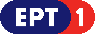 	Πρόγραμμα ΕΡΤ2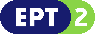 	Πρόγραμμα ΕΡΤ3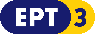 Πρόγραμμα ΕΡΤ Sports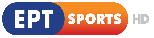 